OPPORTUNITA’ ESTEROOpportunità ESC Belgio e Spagna 19-10-2022Vi segnaliamo delle opportunità di volontariato finanziate dal Corpo Europeo di Solidarietà.Per candidarsi, è possible inviare a projects@you-net.eu CV e lettera motivazionale, entrambi in inglese.Per ogni opportunità, link e per il Belgio l'infopack in allegato a cui è possibile trovare più informazioni.Kasterlee (Belgio) -  ESC in Belgio in un centro giovanile  https://www.you-net.eu/belgio-kasterlee.html --> infopack: allegato Terrasa (Spagna) - ESC in Spagna per progetti di mobilità internazionale, Youth Work e educazione non formale   https://www.you-net.eu/spagna-terrasa-viacutebria-1.html --> infopack:  https://vibria.org/2021/07/23/esc-opportunity-at-la-vibria-intercultural/Terrasa (Spagna) -  ESC in Spagna a supporto del team di comunicazione per un’organizazione di mobilità giovanile   https://www.you-net.eu/spagna-terrasa-viacutebria-2.html --> infopack:  https://vibria.org/2021/07/13/youthwork-design-communication-social-media-management/Lavoro in Bulgaria nell’assistenza clienti per 60 profili con conoscenza lingua italiana 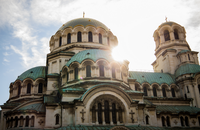 19-10-2022Si ricercano vari profili nel settore dell’assistenza clienti. La sede di lavoro a SofiaDescrizione dell’offerta EURES, in collaborazione con la società di reclutamento TELUS international in Bulgaria, seleziona candidati con buona conoscenza della lingua italiana ed inglese.
L’offerta di lavoro prevede un contratto a tempo indeterminato e un pacchetto di trasferimento. La sede di lavoro è Sofia. 
Profili ricercati 
I profili ricercati sono:
n. 10 fitbit product specialist: per maggiori informazioni e per candidature, visita la pagina sotto indicata oppure invia il CV a  SourcingBG@telusinternational.com
n. 10 travel bookings assistant: per maggiori informazioni e per candidature, visita la pagina indicata oppure invia il CV a  SourcingBG@telusinternational.com
n. 10 player support specialist: per maggiori informazioni e per candidature, visita la pagina indicata oppure invia il CV a SourcingBG@telusinternational.com
n. 10 game support representative: per maggiori informazioni e per candidature, visita la pagina indicata oppure invia il CV a  SourcingBG@telusinternational.com
n. 10 italian speaking travel experience advisor for Airbnb Account: per maggiori informazioni e per candidature, visita la pagina indicata oppure invia il CV a SourcingBG@telusinternational.com
n. 10 B2B solutions consultant: per maggiori informazioni e per candidature, visita la pagina indicata oppure invia il CV a  SourcingBG@telusinternational.com
Guida alla candidatura 
Per conoscere i dettagli dell’offerta e per fare domanda, consultare il portare dell’ANPAL 
Scadenza 
novembre 2022 (scadenza posticipata)Fonte: Scambi Europei
https://www.scambieuropei.info/"Programma Rita Levi Montalcini" 18-10-2022Nuova call per il “Programma Rita Levi Montalcini”

Nuova edizione del 'Programma Rita Levi Montalcini' per richiamare giovani studiosi ed esperti italiani e stranieri impegnati stabilmente all'estero in attività di ricerca o didattica .

Il Programma, intitolato a Rita Levi Montalcini, è rivolto a giovani in possesso del titolo di dottore di ricerca  (o equivalente) da non più di sei anni e impegnati stabilmente all'estero in attività di ricerca o didattica da almeno un triennio.
I posti a disposizione sono 36 . Erano 30 nella precedente edizione. Ventiquattro nelle precedenti annualità. Dall'avvio del Programma le borse erogate sono state circa 250.

Lo stanziamento previsto è incrementato a 8,5 milioni di euro contro i 7 del 2020. Il finanziamento è a valere sulle risorse del Fondo di Finanziamento Ordinario per l’anno 2021 (D.M. 9 agosto 2021, n. 1059)

Scadenza per la domanda: 27 ottobre 2022.

Per ulteriori informazioni:  https://bandomontalcini.cineca.it/Eurodesk Italy - Coordinamento Nazionale -  E-mail: coordinamento@eurodesk.it - Web:  www.eurodesk.itEvento EURES dedicato al recruitment di personale in tutta Europa 14-10-2022Evento EURES dedicato al recruitment di personale in tutta Europa

Il prossimo 15 novembre  si terrà un evento EURES (Servizi per l’Impiego Europeo) online dedicato al recruitment di personale in tutta Europa . 

Le imprese interessate e appartenenti ai settori TC, Edilizia, Turismo, Green jobs, Meccatronica e Meccanica, Sanità, Agricoltura, Logistica, potranno presentare la propria azienda e le posizioni vacanti. 
Chi è interessato può inscriversi utilizzando l’apposita piattaforma oppure contattare i consulenti Eures del proprio ambito territoriale per avere maggiori informazioni.Fonte:newsletter Agenzia regionale per il lavoro- Notizie dai Centri per l'impiego di Ferrara
Per iscriversi:  https://www.agenzialavoro.emr.it/ferrara/newsletter-ferrara"European Student Card: sondaggio" 14-10-2022
European Student Card: sondaggio per studenti e operatori!

Il sondaggio annuale  della European Student Card  è rivolto agli studenti  e agli istituti di istruzione superiore  dei Paesi aderenti al programma Erasmus+.

Con questa indagine si intende:
-raccogliere informazioni sulle carte studenti utilizzate nei Paesi aderenti al programma Erasmus+
-identificare le esigenze di accesso ai servizi per gli studenti (in particolare ai servizi online)
-capire il livello di conoscenza della Carta Europea dello Studente e individuare i modi per migliorarlo

A chi è rivolto?
Studenti o professionisti di un istituto di istruzione superiore (in particolare nel ruolo di dirigenti, responsabili delle relazioni internazionali e personale informatico).

In caso di dubbi durante la compilazione del sondaggio, non esitate a contattare l’helpdesk all'indirizzo  ESC.support@nttdata.com.

Il sondaggio rimarrà aperto fino al 4 novembre !

Per ulteriori informazioni:  https://erasmus-plus.ec.europa.eu/news/help-us-improve-the-european-student-cardFonte: Eurodesk Italy - Coordinamento Nazionale -  E-mail: coordinamento@eurodesk.it - Web: L www.eurodesk.it"2023 Anno europeo delle competenze" 14-10-20222023 Anno europeo delle competenze: adottata la proposta

A seguito dell’annuncio fatto dalla presidente Ursula von der Leyen nel discorso sullo stato dell’Unione 2022, la Commissione ha adottato la proposta di fare del 2023 l’Anno europeo delle competenze .

Una forza lavoro dotata delle competenze richieste  contribuisce alla crescita sostenibile, produce più innovazione e migliora la competitività delle imprese. Con l’Anno europeo delle competenze, la Commissione propone di dare nuovo slancio all’apprendimento durante l’intero ciclo di vita promuovendo maggiori e più efficaci e inclusivi investimenti nella formazione e nel miglioramento delle competenze  per sfruttare appieno le potenzialità della forza lavoro europea e sostenere le persone nel passaggio da un lavoro all’altro; assicurando che le competenze siano adatte alle necessità del mercato del lavoro , in collaborazione anche con le parti sociali e le imprese; facendo convergere le aspirazioni delle persone e i ventagli di competenze con le opportunità nel mercato del lavoro, soprattutto nell’ambito della transizione verde e digitale  e della ripresa economica.

Speciale attenzione  sarà dedicata all’inserimento attivo di un maggior numero di persone nel mercato del lavoro, in particolare donne e giovani  - soprattutto coloro che non studiano, non frequentano corsi di formazione e non lavorano - e attraendo persone da paesi terzi con le competenze necessarie per l’UE, anche aumentando le opportunità di apprendimento e mobilità e facilitando il riconoscimento delle qualifiche.

Per ulteriori informazioni: https://ec.europa.eu/commission/presscorner/detail/en/ip_22_6086 Fonte: Eurodesk Italy - Coordinamento Nazionale - E-mail: coordinamento@eurodesk.it - Web:  www.eurodesk.itSarajevo - un inverno che non finisce - "Il Giardino delle Rose Blu" Onlus 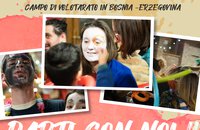 14-10-2022CAMPO INVERNALE DI VOLONTARIATO INTERNAZIONALE “SARAJEVO, UN INVERNO CHE NON FINISCE”

La Fondazione Internazionale “Il giardino delle Rose Blu” Onlus anche quest’anno tramite il progetto “Sarajevo, un inverno che non finisce” propone il campo di volontariato invernale in Bosnia Erzegovina. Tra gli obiettivi perseguiti c’è l’intento di portare beni primari, calore umano, speranza e momenti di allegria ad un popolo ancora segnato dalla guerra.
Il campo invernale si svolgerà dal 27 dicembre 2022 al 7 gennaio 2023 in due aree della Bosnia Erzegovina.

In Erzegovina, dove si proporranno attività di animazione per e con gli anziani e visite alle famiglie bisognose sostenute dai progetti della Fondazione. Gli spostamenti ci permetteranno inoltre di visitare Mostar e Medjugorie. Nella Bosnia centro-orientale si svolgeranno le seguenti attività: animazione alle persone con disabilità mentali e fisiche, visita alle famiglie bisognose sostenute dai progetti della Fondazione; sarà possibile visitare il cimitero-memoriale di Srebrenica ed esplorare Sarajevo.

Per partecipare al campo: iscriviti entro il 12 novembre e versa la quota campo di 150 euro (comprende le spese di alloggio, i pasti e i trasferimenti interni), mentre la quota viaggio (variabile tra 100/150€, a seconda dei partecipanti e dei pulmini noleggiati) sarà raccolta successivamente. È necessario essere tesserati (la quota per i due anni 2022/23 è di 35€ e comprende: assicurazione, sostegno ai progetti, rivista associativa, possibilità di partecipare alle attività). Il campo è rivolto a chi ha più di 16 anni (per i minorenni occorre
l’autorizzazione dei genitori o dei tutori legali).

Il campo è aperto a tutti coloro che vogliono arricchirsi dell’incontro con persone che hanno un vissuto molto diverso dal proprio, che credono nel lavoro di equipe per poter fare la differenza per chi ne ha bisogno, che vivono le avventure in modo positivo e flessibile, anche negli imprevisti.Per maggiori informazioni: 
 Web:https://www.ilgiardinodelleroseblu.com/area-sviluppo-internazionale/sarajevo-uninverno-che-non-finisce/
 Fb: https://www.facebook.com/campo.sarajevo
 Email:  campoinvernale.giardinoroseblu@gmail.com
 Tel (whatsapp o chiamate dopo ore 19): Rosa +39-338.8818871/ Massimiliano +39-380.3051570